Supplementary MaterialSupplementary DataSupplementary Figures and TablesSupplementary Table 1. Coordinates used for the meta-analysisAbbreviations: N: sample size; MNI: Montreal Neurological Institute; p: positive peakSupplementary Table 2. Coordinates used for the load-effect meta-analysisAbbreviations: N: sample size; =: same contrast used as in the main meta-analysisSupplementary Figures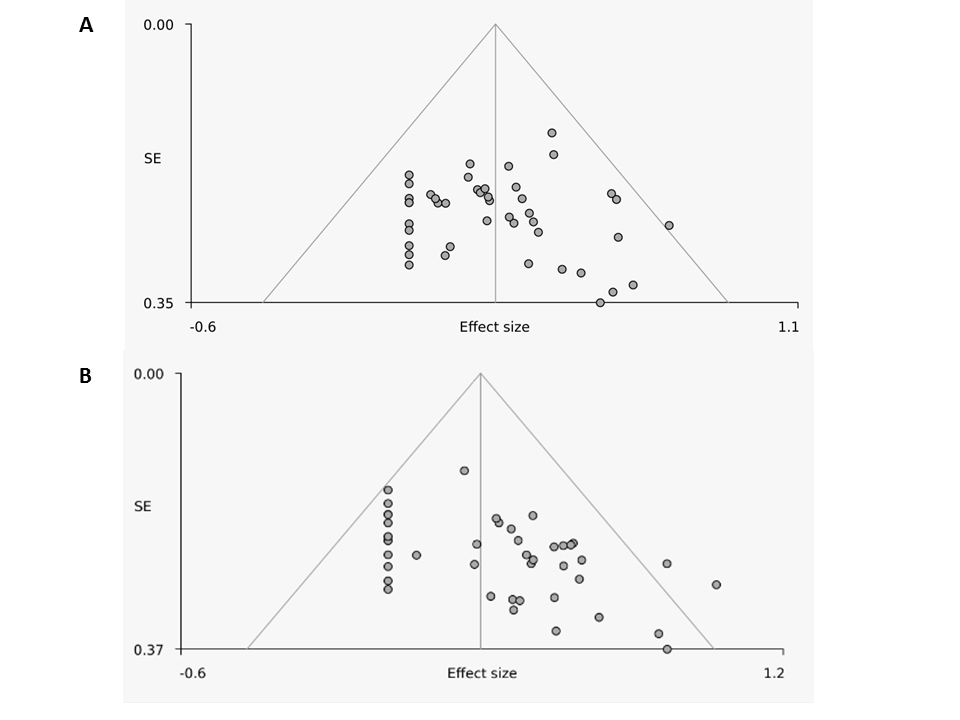 Supplementary Figure 1. Examples of symmetric and asymmetric funnel plots. A: MNI coordinates: 50,25,2 (right inferior gyrus, opercular part); p=0.732, B: MNI coordinates: 40,-58, 44 (right angular gyrus); p=0.001, SE: standard error.StudyCoordinate systemNxyzpeak (t)peak (t)ContrastsContrastsContrastsContrastsContrastsSpecificitiesSpecificitiesSpecificitiesSpecificitiesSpecificities1Altamura et al., 2007MNI18-4422266.346.34Main effect of loadMain effect of loadMain effect of loadMain effect of loadMain effect of load3737147.377.37-5152712.2912.293318-118.1618.16-44-453510.3510.3533-48467.927.92120489.579.57-1010498.248.2433-15511.4411.44-37-5507.677.67-118548.118.11Main effect of delayMain effect of delayMain effect of delayMain effect of delayMain effect of delay-524214.344.34-514214.344.342Bunge et al., 2001Talairach16-42-2324.524.52Load 6 > load 4Load 6 > load 4Load 6 > load 4Load 6 > load 4Load 6 > load 4-342045.785.78362445.965.963630-44.964.96384603.683.684034204.154.154826284.124.12262563.653.65820443.973.9724283.843.84-28-70364.594.5944-50484.494.4916-46-163.873.8724-62-245.625.623Cabeza et al., 2002Talairach20-4215272.402.40WM > baselineWM > baselineWM > baselineWM > baselineWM > baseline-332612.902.90312612.402.4011605.805.8011564.704.70-19-69433.603.6024-72435.905.90-26-69396.96.91-43444.34.3-16-84-257.07.021-84-256.96.9-26-82-257.87.821-80-256.86.8-19-26-93.53.521-26-92.02.0-16-32-54.44.418-32-52.52.5119342.22.2-9-22610.410.410-1865.65.6-16433.83.818432.62.6-3-84212.912.910-8039.59.5-6-8726.46.410-7236.26.2-42-11467.87.8-29-22519.59.5-428274.54.5-450367.87.824-7523.73.7-49-40245.05.07-65392.62.64Cairo et al.,2004Talairach18-1225617.6817.68EncodingEncodingEncodingEncodingEncodingAverage across all loadsAverage across all loadsAverage across all loadsAverage across all loadsAverage across all loads-48-103812.5112.5136-16569.369.36-524189.009.00526268.468.463244286.846.84-44-40428.468.4632-484210.9410.94-24-683612.5112.5128-684012.9912.99-48-62-149.669.6640-62410.3810.38-32-9289.259.2524-92812.6212.62-244013.1013.10201209.259.25-4-30-69.669.66-12-78-169.009.0028-64-189.519.51MaintenanceMaintenanceMaintenanceMaintenanceMaintenance-410488.838.83-44-6526.566.56-1610585.895.892010546.076.07-4832205.735.733648246.316.31-28-60405.105.10-20-94-26.436.4316-9046.436.43-2412-85.185.183224-25.105.1028-64-246.386.38RetrievalRetrievalRetrievalRetrievalRetrievalAverage across all loadsAverage across all loadsAverage across all loadsAverage across all loadsAverage across all loads414449.869.86-40-16568.178.17-48-487.477.47-3620-88.178.173226-48.178.17-48-343812.1112.1132-44467.717.71-40-36607.867.8656-18347.887.8812-68367.777.77-56-6649.079.0748-58010.1010.10-16-12-610.1010.1020-56-2010.9010.900-58-810.6310.6324-64-408.908.9012-70-208.698.698-80-307.957.955Caseras et al., 2006Talairach12-4-7040ppAcross n-back load levelsAcross n-back load levelsAcross n-back load levelsAcross n-back load levelsAcross n-back load levelsControl groupControl groupControl groupControl groupControl group403723pp7-81-16pp432236pp0-7433pp29759pp325620pp42240pp40-5233pp512620pp6Chen and Desmond, 2005aTalairach17-39.619.1-66.216.21High load > low loadHigh load > low loadHigh load > low loadHigh load > low loadHigh load > low load-31.7-48.4436.676.67-39.6-37.233.25.565.56-5.92132.15.345.3441.618.6-16.17.527.5237.622.8-11.27.027.0233.7-40.740.75.785.7835.631.711.35.815.8129.744.83.34.754.7541.610.719.75.785.7823.8-72.2-45.24.794.797Chen and Desmond, 2005bTalairach15-46-76-1110.2810.28EncodingEncodingEncodingEncodingEncoding-48-59-1210.2810.28-53-71-128.618.61-46-80-48.258.25-6381110.2810.28-5104410.2810.28-57-11478.618.61-51-2377.907.90-20-35-210.2810.28-26-37-79.409.40-22-36-139.009.00-32-30-107.577.57-28-31-26.956.95-63516.666.66-28466.386.38-103686.386.38-23596.126.1224-33-210.2810.2826-33-89.409.4018-10-37.577.5742-75610.2810.2855-75010.2810.2857-2428.618.6134-5638.258.2528-9974.544.5424-98145.545.5463455.625.62-18-27-326.676.67-10-23-326.676.67-24-33-346.126.1234-64-349.009.0046-86-166.666.6638-56-366.386.3838-67-296.126.1228-41-336.666.660-79-215.625.6226-72-495.865.86MaintenanceMaintenanceMaintenanceMaintenanceMaintenance-1244810.2810.28-464810.2810.28-619207.907.90-53677.907.90-557257.577.57-3627-108.618.61-40-47419.009.00-189-65.625.62-1011-75.395.39-48-61-96.956.952825-65.385.381213-64.544.54-16-24-224.944.9418-70-446.386.38RecallRecallRecallRecallRecall-431287.907.90-1018436.386.38-60486.386.38-539257.907.90-619247.257.25-16-1566.666.66-36-5617.577.57-4413-64.744.745013-116.126.124410-25.865.866-19186.956.95-2-81-235.455.458Deckersbach et al., 2008MNI17-84-566.526.52N-back > baselineN-back > baselineN-back > baselineN-back > baselineN-back > baselineControl groupControl groupControl groupControl groupControl group-586224.404.403618-64.664.6626-8464.494.4912-6124.124.12-46-4426.266.26-56-16284.894.8924-10-25.455.45-8-20-124.664.6668-12-65.135.13-58-10-84.494.49-321826.246.249Desmond et al., 2003Talairach13-5519-43.333.33High load > low loadHigh load > low loadHigh load > low loadHigh load > low loadHigh load > low loadControl groupControl groupControl groupControl groupControl group-36-69-173.753.75-424353.23.2-3624213.973.97-3410-314.084.08-28-49-463.373.37-30-19-243.643.64-423343.243.2442-63-205.465.4640-72-185.275.2746-58-325.085.0807646.186.1828-21-263.713.7136-45-474.464.4636-62-413.063.0648-6323.033.0310Dima et al., 2014MNI4046-46449.069.061 > 0 back1 > 0 back1 > 0 back1 > 0 back1 > 0 back-44-42388.408.40-4632308.648.645236308.348.34326627.707.7040-484412.5412.542 > 0 back2 > 0 back2 > 0 back2 > 0 back2 > 0 back-36-524612.0912.0946322810.0810.08-428289.139.13818489.709.70-410589.709.703424-28.758.75308588.008.0050-424212.9312.933 > 0 back3 > 0 back3 > 0 back3 > 0 back3 > 0 back-48-484812.8012.80-48263012.8612.8648403012.8612.86-10263011.4311.438202811.4311.43-342209.979.97-12-1068.688.68-444627.727.72342007.137.1311Garrett et al., 2011Talairach195732136.256.251 > 0 back1 > 0 back1 > 0 back1 > 0 back1 > 0 backControl groupControl groupControl groupControl groupControl group5532155.785.78368495.655.65-42-45416.186.18-42-43375.565.5651-36525.565.5642-58495.365.3650-32515.065.06-3014555.005.00-5717304.124.12-3214514.334.33-5717294.284.28-44-434116.9316.932 > 0 back2 > 0 back2 > 0 back2 > 0 back2 > 0 backControl groupControl groupControl groupControl groupControl group-42-413711.1011.103664611.4611.46-51133211.2311.23218519.969.96-216539.929.9214-79114.874.8726-6473.873.87-57-51-144.004.00-53-51-163.833.83-55-65-103.603.6012Gruber et al., 2010MNI18-3652124.344.34Non-articulatory Non-articulatory Non-articulatory Non-articulatory Non-articulatory Control groupControl groupControl groupControl groupControl group3644286.006.00-44-40404.684.6848-40403.183.18012527.747.74-28-60406.186.1832-56445.505.50-4016-45.645.643224-46.496.49-36-56-364.894.8924-64-285.165.16-16-4164.414.41204163.873.87-448247.637.63-48-56-164.814.81-4-24-165.955.9513Honey et al., 2000Talairach20-35-5337ppWM > baselineWM > baselineWM > baselineWM > baselineWM > baseline-431726pp354715pp0848pp-43-642pp32-853pp-20-1453pp-35-72-13pp-35-64-13pp26-69-18pp14Johnson et al., 2006Talairach18-502444.94.9Encoding (color)Encoding (color)Encoding (color)Encoding (color)Encoding (color)Control groupControl groupControl groupControl groupControl group3347144.34.3011524.14.1-27-56443.93.94817-113.83.8-18084.34.3367253.83.8-18-3-73.73.7508443.43.4-427225.35.3Recall (color)Recall (color)Recall (color)Recall (color)Recall (color)-30-71454.74.7011524.34.3335033.63.6-18-284.04.05020-113.93.9367254.44.4-21-1-103.83.8508443.53.530-2-303.63.6-56-50-134.04.00-76483.43.4-395503.53.515Karlsgodt et al.,2005MNI133425-26.426.42EncodingEncodingEncodingEncodingEncoding-4125-24.944.942612-27.147.14-2611-45.935.9358-3447.447.44-56-1459.399.39210477.657.65-814479.009.0020-90-108.108.10-22-94-96.366.3645-27-55.155.15-30-66445.935.9338-80-176.666.66-43-76-168.178.173629-104.674.67MaintenanceMaintenanceMaintenanceMaintenanceMaintenance-434264.764.764731235.035.03-57-8395.675.671510405.835.83-85504.674.6741-55424.874.87-32-62384.504.503722-17.657.65RecallRecallRecallRecallRecall-3121-17.147.14-5310269.129.12362227.627.62-41-6115.695.693151105.365.36-325136.666.66-523486.756.7524-076.106.10-20705.315.3110-1014.874.87-10-1446.606.6020-97-711.4311.43-25-9489.309.30-47489.219.214931189.539.5316Kirschen et al., 2010Talairach16-44-60-157.617.61High load > low loadHigh load > low loadHigh load > low loadHigh load > low loadHigh load > low loadOnly visual stimuliOnly visual stimuliOnly visual stimuliOnly visual stimuliOnly visual stimuli-33-54358.628.62-28-74277.017.01-39-5547.617.61-463297.307.30-41-37-367.307.3038-69-77.937.9333-47-398.628.6234-60-317.307.3025-64-327.017.0139-52385.055.0532-50364.644.6422-62-535.055.0541-37395.485.48414235.715.7117Knops et al.,2006Talairach16-4429287.557.552 > 1 back(Identity match)2 > 1 back(Identity match)2 > 1 back(Identity match)2 > 1 back(Identity match)2 > 1 back(Identity match)Only lettersOnly lettersOnly lettersOnly lettersOnly letters-516446.436.432811555.555.555132285.375.374451125.175.172858-106.406.40-24-64404.744.7432-49366.986.9818Lim et al., 2008Talairach12-4-7636pp1 back > baseline1 back > baseline1 back > baseline1 back > baseline1 back > baselineControl groupControl groupControl groupControl groupControl group551532pp-40-2658pp-36-3228pp12-1664pp19Lythe et al., 2012MNI203025811.2011.20Activations with increasing load Activations with increasing load Activations with increasing load Activations with increasing load Activations with increasing load Control groupControl groupControl groupControl groupControl group36-50428.998.9920Marquand et al., 2008Talairach20164452pp2 > 0 back2 > 0 back2 > 0 back2 > 0 back2 > 0 backControl GroupControl GroupControl GroupControl GroupControl Group25422pp-2642-14pp-2648-2pp36522pp403842pp561626pp54250pp62-5216pp-52-4-18pp562-22pp68-28-6pp54-6032pp0-406pp4-7656pp-2-1006pp4-686pp34-8438pp0-82-20pp21Marvel and Desmond,2010Talairach16474366.206.20EncodingEncodingEncodingEncodingEncodingPositive and negative activationPositive and negative activationPositive and negative activationPositive and negative activationPositive and negative activation-743324.844.841335475.715.714726-125.485.48-2916-75.055.05172394.644.64-410-325.265.26-53-4-85.955.95-40-7237.617.6153-1524.644.64-9-22364.644.6434-2386.466.46-27-24-155.055.05-42-29535.485.48-48-31195.485.4843-32204.844.84-20-33405.485.4858-34404.644.64-24-42526.466.4612-56-366.466.46-53-60235.485.481634-21-5.05-5.05-7135-12.15-12.15-5182-4.45-4.45-2-561-5.71-5.71-5-219-5.26-5.26-7-372-4.45-4.4545-58-17-4.27-4.2740-64-36-6.46-6.46-46-70-52-4.84-4.844-7248-5.48-5.48-10-74-20-4.64-4.64-9-881-5.05-5.05668165.265.26MaintenanceMaintenanceMaintenanceMaintenanceMaintenancePositive and negative activationPositive and negative activationPositive and negative activationPositive and negative activationPositive and negative activation-962306.466.4655737.617.61-2427574.454.45-2120-276.736.73-18584.454.4519436.736.7360-6-105.485.4856-8105.485.4845-10465.265.26-42-16404.644.6420-17-134.094.09-21-20-214.844.840-41384.454.45-58-54-165.055.0516-55664.454.45-57-59-44.644.64-11-61185.715.71-50-70264.844.8432-7984.844.84-27-84164.844.84-402140-5.05-5.05-2920-3-8.27-8.273119-1-6.73-6.7341853-7.30-7.30621124-5.26-5.26-501037-5.26-5.26-53717-4.64-4.64-5024-5.48-5.48-36-919-5.71-5.71-31-1562-4.09-4.09-52-2639-8.27-8.27-28-3264-5.05-5.0512-56-14-7.30-7.30-6-64-40-6.20-6.2014-70-46-5.71-5.71312475.265.26RecallRecallRecallRecallRecallPositive and negative activationPositive and negative activationPositive and negative activationPositive and negative activationPositive and negative activation-2922115.265.26-4019235.715.71-55535.955.9512-57-405.485.48173841-4.27-4.2783456-4.27-4.27422911-4.84-4.842360-5.05-5.05-46-1235-4.27-4.2720-15-17-4.27-4.27-62-411-5.05-5.0543-5029-4.27-4.27-52-5333-4.45-4.4543-6331-4.84-4.8422McMillan et al., 2007Talairach16467310.990.992 > 0 back2 > 0 back2 > 0 back2 > 0 back2 > 0 backColor identification conditionColor identification conditionColor identification conditionColor identification conditionColor identification condition3345330.580.58352440.510.51-361530.840.8403541.001.0029-10590.750.754144120.580.589-76291.021.02-1-84-160.620.62-38-58300.600.60458370.840.842 > 0 back2 > 0 back2 > 0 back2 > 0 back2 > 0 backIdentity conditionIdentity conditionIdentity conditionIdentity conditionIdentity condition3225-20.330.3304540.900.90-29-2610.890.8930-7590.650.65-4214460.530.533245240.480.48-2-80291.041.04-34-74240.760.76-2-90-160.580.5832-74300.580.5823McNab et al., 2008MNI11-4233011.0811.08WM > controlWM > controlWM > controlWM > controlWM > control-3-36310.3510.35-42-6519.899.89-30-60428.468.46-27-69458.108.10-42-45427.887.883621-67.657.6530-69487.607.6039-48486.896.8933-66366.476.47453305.665.665124305.295.294542304.584.5833-3665.265.2627-6604.974.97-48-5165.005.00-15-3154.654.65-15934.224.22-3-18154.224.2224Meisenzahl et al.,2006Talairach12-4921-96.026.022 back > baseline2 back > baseline2 back > baseline2 back > baseline2 back > baselineControl groupControl groupControl groupControl groupControl group-46-42388.988.98-42-44485.655.654811238.348.345122154.094.09-12-11108.158.15-10297.527.526-1936.916.91-401297.747.743421-167.207.20-4623267.007.0046-41415.965.96-63-40245.675.6732-60495.635.63-364775.545.54-3442155.095.09-4210404.584.58-236184.504.50-2621-614.1914.19232287.897.8925Monks et al., 2004Talairach1215042pp2 back > baseline2 back > baseline2 back > baseline2 back > baseline2 back > baselineControl groupControl groupControl groupControl groupControl group-25-6037pp-11-1048pp-50-1737pp53-726pp36-5631pp4310-2pp-4310-2pp-4-4620pp-40-2353pp-361026pp36-6715pp1150-13pp-40037pp4748pp1139-29pp50-1037pp3-80-24ppSternberg taskSternberg taskSternberg taskSternberg taskSternberg taskControl groupControl groupControl groupControl groupControl group32-7228pp4-751pp-47-2240pp-42-7028pp56-3528pp-19-82-32pp37-332pp411632pp-41028pp-44-6520pp1-6316pp-1245pp50104pp-33-7235pp-27-91pp40-3-36pp26Mu et al., 2008MNI33-482249.479.47Task > controlTask > controlTask > controlTask > controlTask > control-30-762010.4710.47-443667.637.63-2-14588.438.433414-28.348.3430-78227.687.6827Narayanan et al., 2005MNI12-502325.785.78EncodingEncodingEncodingEncodingEncoding-342607.267.26-10-18444.864.86-44-7825.285.2842-7026.626.62-12-86-68.378.378-88-65.385.38-28-84-27.437.4342-66-28.238.23-10-26-28.688.68-201025.155.15-3226-27.197.19-584326.916.91MaintenanceMaintenanceMaintenanceMaintenanceMaintenance-624466.596.59-586306.006.00-5010184.874.87-362625.215.21-422466.266.26-34-50525.975.97-121065.325.32-466385.955.95RecallRecallRecallRecallRecall-5022326.996.99-462406.466.46-503085.005.00-3424210.7310.73-401666.946.94401627.527.52-86525.445.44-460406.616.61-38-48545.445.44401847.697.69-44-36485.845.84-44-34485.725.72-4-2807.677.67-3424-28.358.35361846.036.0328Norbury et al., 2014MNI15284568.658.65Tasks > controlTasks > controlTasks > controlTasks > controlTasks > control42-38346.146.1438-56-386.466.46-30-48364.564.56-30-56-385.385.38-4-38-244.034.0329Ragland et al., 2002Talairach113622169.479.471 back > 0 back1 back > 0 back1 back > 0 back1 back > 0 back1 back > 0 backOnly lettersOnly lettersOnly lettersOnly lettersOnly letters36182811.8111.8128-6368.088.0836-423612.5012.50-32-50408.088.08-44-38408.518.51361808.518.512 back > 0 back2 back > 0 back2 back > 0 back2 back > 0 back2 back > 0 backOnly lettersOnly lettersOnly lettersOnly lettersOnly letters48-50410.0010.00365447.677.6744342813.2313.23-481487.677.6744-424011.8111.81-52-424010.0010.0030Ravizza et al.,2004Talairach1021948pp3 back > 0 back3 back > 0 back3 back > 0 back3 back > 0 back3 back > 0 back1.5 T1.5 T1.5 T1.5 T1.5 T-29-356pp31558pp-392336pp-334628pp46839pp403533pp-46734pp34237pp-42-4738pp48-5140ppTalairach1161746pp3 back > 0 back3 back > 0 back3 back > 0 back3 back > 0 back3 back > 0 back3 T3 T3 T3 T3 T-23-250pp27-145pp47-237pp-304717pp431940pp343222pp-411736pp42-7143pp-47-5544pp46-4842pp-23-58-29pp-31-41-31pp30-61-28pp31Scheuerecker et al., 2008MNI23-3220-47.637.632 back > 0 back2 back > 0 back2 back > 0 back2 back > 0 back2 back > 0 backControl groupControl groupControl groupControl groupControl group0-2486.276.27-54-44406.136.1334-64485.465.465020225.155.153222-44.814.81-365444.674.6736-62-224.504.5032Schloesser et al., 2008Talairach41-6-67519.589.58Alphabatize > forwardAlphabatize > forwardAlphabatize > forwardAlphabatize > forwardAlphabatize > forwardControl groupControl groupControl groupControl groupControl group-30-60425.945.94-38-41395.975.973014557.147.14-4210386.476.474836156.946.94223397.277.2738-65-248.998.99-32-60-297.847.844-2296.186.1833Schmidt et al., 2009Talairach252612548.378.37All Tasks (1,2,3) > 0 backAll Tasks (1,2,3) > 0 backAll Tasks (1,2,3) > 0 backAll Tasks (1,2,3) > 0 backAll Tasks (1,2,3) > 0 backOnly male participantsOnly male participantsOnly male participantsOnly male participantsOnly male participants-622466.936.934236326.406.40326485.555.55-3422-45.455.4514-68527.397.39-280586.776.77-48-48506.596.5921344567.207.20All Tasks (1,2,3) > 0 backAll Tasks (1,2,3) > 0 backAll Tasks (1,2,3) > 0 backAll Tasks (1,2,3) > 0 backAll Tasks (1,2,3) > 0 backOnly female participantsOnly female participantsOnly female participantsOnly female participantsOnly female participants-414547.027.025422305.705.70-5620329.279.27-4132-86.416.4144-54587.037.0334Seo et al.,2012MNI22-4293016.1316.132 back > 0 back2 back > 0 back2 back > 0 back2 back > 0 back2 back > 0 backControl groupControl groupControl groupControl groupControl group3095715.1015.10-3324-69.919.913326-69.209.20-6244510.9110.919274511.8211.82-3155412.5612.56618548.708.70-153012.1812.1815309.109.10-12907.277.2715967.427.42-54-51-154.984.98-27-66459.779.7739-66517.487.48-39-604810.6610.6642-45429.689.68-9-78-346.396.3935-63-3911.0711.0735Valera et al.,2005Talairach20-3327-614.0614.062 back > 0 back2 back > 0 back2 back > 0 back2 back > 0 back2 back > 0 backControl groupControl groupControl groupControl groupControl group-27-69429.339.339-75-248.778.7715-81126.136.1357-54-185.775.7736Veltman et al., 2003Talairach21-3648218.598.59n-backn-backn-backn-backn-backModulated by loadModulated by loadModulated by loadModulated by loadModulated by load-48243014.9514.95-45362713.3313.33-5112915.5415.5454153612.3612.3645363613.8413.8454121812.3612.36-45-395122.3122.31-45-54-157.727.729126320.5920.5939-57-4212.8312.83-5112369.239.23SternbergSternbergSternbergSternbergSternbergModulated by loadModulated by loadModulated by loadModulated by loadModulated by load-4824278.298.29-511238.008.005412366.956.954533337.467.46-45-42546.716.71618608.598.5921-57-426.476.4737Walter et al., 2003Talairach1330351pp2 > 0 back (Color identification)2 > 0 back (Color identification)2 > 0 back (Color identification)2 > 0 back (Color identification)2 > 0 back (Color identification)Control groupControl groupControl groupControl groupControl group-27057pp32145pp3621-3pp-3318-3pp45933pp-481227pp393927pp-452727pp36540pp-45486pp24-6657pp-18-6657pp36-4842pp-30-5142pp-42345pp-6-2467.207.2036957pp2 > 0 back (Identity match)2 > 0 back (Identity match)2 > 0 back (Identity match)2 > 0 back (Identity match)2 > 0 back (Identity match)Control groupControl groupControl groupControl groupControl group-30057pp32145pp3621-3pp-33180pp45930pp-48930pp393927pp-452127pp36519pp-395112pp30-6354pp-24-6651pp39-4839pp-33-4839pp-42345pp9-24-916.8916.89-6-24-620.8520.8538Walter et al., 2007Talairach13-36-81-1210.8810.88L1 > controlL1 > controlL1 > controlL1 > controlL1 > controlControl groupControl groupControl groupControl groupControl group42-69-249.659.65-42-42458.348.34-513368.118.11-24-69547.677.6733-63547.027.02-51336ppL2 > controlL2 > controlL2 > controlL2 > controlL2 > controlControl groupControl groupControl groupControl groupControl group21-6660pp30-66-2727.3527.3530-36618.3318.33-33-69-2415.1515.15-3924012.5112.513324310.5710.57-21099.779.774236248.758.75-4224277.707.7012-75-217.317.31-18-6957ppL3 > controlL3 > controlL3 > controlL3 > controlL3 > controlControl groupControl groupControl groupControl groupControl group-51336pp24-6660pp39392418.7618.7654123012.1412.1424-63611.4011.40-39-42-367.557.55-66-15187.177.17-3351187.147.14-33-39-427.117.1139Wishart et al., 2006MNI2250-48449.099.092 > 0 back2 > 0 back2 > 0 back2 > 0 back2 > 0 backControl groupControl groupControl groupControl groupControl group-28-70408.088.08-28-78245.565.565216348.488.48448328.368.36322587.067.06-244607.287.28-4616266.046.04-404284.434.432-4124.054.0510-20182.942.944458144.274.27485403.763.76385843.33.340Wolf et al., 2006Talairach154215-33.743.74L2 > L1L2 > L1L2 > L1L2 > L1L2 > L1-1833274.034.03-4218275.015.014230334.664.66-3954215.765.76-451834.004.00L3 > L2L3 > L2L3 > L2L3 > L2L3 > L24545275.625.6241Yan et al., 2011Talairach2831.7-3.232.710.6610.662 > 0 back2 > 0 back2 > 0 back2 > 0 back2 > 0 backSea levelSea levelSea levelSea levelSea level28.159.343.69.949.94-33.658.745.89.599.59-0.752.425.3-8.49-8.490.9-1.254.69.129.12-30.6-16.614.19.889.8842Yoo et al., 2004Talairach123451116.816.812 > 1 back2 > 1 back2 > 1 back2 > 1 back2 > 1 back-3845133.893.895515323.773.77-538403.743.7457-4823.483.4851-29-73.743.74-44-58-44.184.183426123.413.41-3821-33.023.02-2-4684.274.27-46-19493.503.50-419403.523.5234-46455.815.81-36-48483.873.876-76-104.444.44-32-65-174.274.27StudyCoordinate systemCoordinate systemNxyzpeak (t)Contrast1Altamura et al., 2007=                                            =                                                                               =                                            =                                                                               =                                            =                                                                               ====Load2Bunge et al., 2001=            =            =====3Cairo et al.,2004Talairach         18         18-82568.33Encoding-44-64410.1040-2488.79-528146.84528187.083644247.36-28-48428.3040-364211.43-24-643613.328-56508.9316-68527.86-48-621411.3448-54-87.74-16-882618.821696-418.00-24808.591616-411.62-1220-810.511216-49.82-12007.7116047.83-16-16-610.7212-8128.62-1212-89.8612-16-210.38-36-641810.9432-60188.360283612.88Recall4032249.743252167.33-4-78168.6944-64288.6236-70207.274Caseras et al., 2006=======5Chen and Desmond, 2005a=======6Chen and Desmond, 2005b=======7Desmond et al., 2003=======8Johnson et al., 2006=======9Kirschen et al., 2010=======10Knops et al.,2006=======11Lythe et al., 2012=======12Ragland et al., 2002Talairach1111282688.752 > 1-481487.813646208.74-3626249.25-446368.26406409.80-12-10167.39422367.8144-464010.39-24-58409.8113Schloesser et al., 2008=======14Veltman et al., 2003=======15Wolf et al., 2006=======16Yoo et al., 2004=======